Friends & Family Test April / May 2023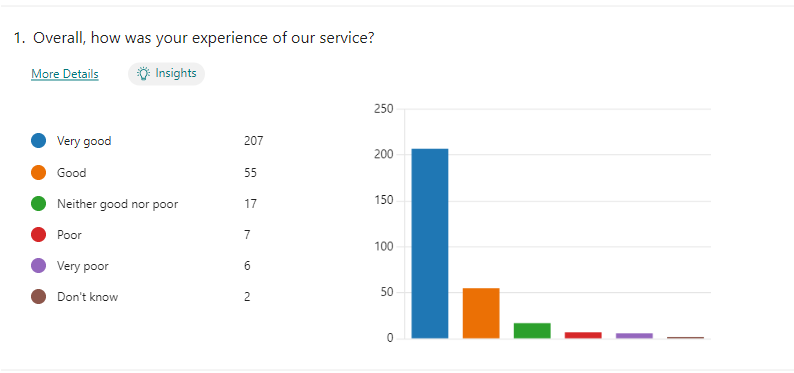 